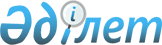 Об утверждении положения Комитета науки Министерства науки и высшего образования Республики КазахстанПриказ Министра науки и высшего образования Республики Казахстан от 13 сентября 2022 года № 1-к.
      В соответствии с постановлениями Правительства Республики Казахстан от 1 сентября 2021 года № 590 "О некоторых вопросах организации деятельности государственных органов и их структурных подразделений", от 19 августа 2022 года № 580 "О некоторых вопросах Министерства науки и высшего образования Республики Казахстан" ПРИКАЗЫВАЮ:
      1. Утвердить прилагаемое Положение о республиканском государственном учреждении "Комитет науки Министерства науки и высшего образования Республики Казахстан".
      2. Комитету науки Министерства науки и высшего образования Республики Казахстан в установленные сроки принять необходимые меры, вытекающие из настоящего приказа.
      3. Отменить приказ и. о. Министра образования и науки Республики Казахстан от 17 августа 2021 года № 864-к "Об утверждении Положений структурных подразделений Министерства образования и науки Республики Казахстан".
      4. Контроль за исполнением настоящего приказа оставляю за собой.
      5. Настоящий приказ вводится в действие со дня его подписания. Положение о республиканском государственном учреждении "Комитет науки Министерства науки и высшего образования Республики Казахстан"
      Сноска. Заголовок - в редакции приказа Министра науки и высшего образования РК от 03.11.2023 № 562. Глава 1. Общие положения 
      1. Комитет науки Министерства науки и высшего образования Республики Казахстан (далее – Комитет) является ведомством, осуществляющим в пределах компетенции Министерства науки и высшего образования (далее – Министерство) функции по реализации государственной политики в области науки и научно-технической деятельности, в том числе по коммерциализации результатов научной и (или) научно-технической деятельности, отнесенной к его компетенции.
      2. Комитет осуществляет свою деятельность в соответствии с Конституцией и законами Республики Казахстан, актами Президента и Правительства Республики Казахстан, иными нормативными правовыми актами, а также настоящим Положением.
      3. Комитет является юридическим лицом в организационно-правовой форме государственного учреждения, имеет печати и штампы со своим наименованием на государственном языке, бланки установленного образца, в соответствии с законодательством Республики Казахстан счета в органах казначейства.
      4. Комитет вступает в гражданско-правовые отношения от собственного имени.
      5. Комитет имеет право выступать стороной гражданско-правовых отношений от имени государства, если оно уполномочено на это в соответствии с законодательством.
      6. Комитет по вопросам своей компетенции в установленном законодательством порядке принимает решения, оформляемые приказами Председателя Комитета и другими актами, предусмотренными законодательством Республики Казахстан.
      7. Структура и лимит штатной численности Комитета утверждаются в соответствии с действующим законодательством.
      8. Местонахождение Комитета: 010000, город Астана, район Есиль, проспект Мәңгілік Ел, дом 8, Административное здание "Дом министерств", подъезд 11.
      Сноска. Пункт 8 - в редакции приказа Министра науки и высшего образования РК от 03.11.2023 № 562.


      9. Полное наименование государственного органа – государственное учреждение "Комитет науки Министерства науки и высшего образования Республики Казахстан".
      10. Настоящее Положение является учредительным документом.
      11. Финансирование деятельности Комитета осуществляется из республиканского бюджета.
      12. Комитету запрещается вступать в договорные отношения с субъектами предпринимательства на предмет выполнения обязанностей, являющихся функциями Комитета. Если Комитету законодательными актами предоставлено право осуществлять приносящую доходы деятельность, то доходы, полученные от такой деятельности, направляются в доход государственного бюджета. Глава 2. Задачи, права и обязанности Комитета
      13. Задачи:
      1) реализация государственной политики в области науки, научно-технической деятельности;
      2) реализация государственной политики в области коммерциализации результатов научной и (или) научно-технической деятельности;
      3) совершенствование организации научных исследований и повышение их конкурентоспособности.
      14. Права и обязанности:
      1) запрашивать и получать в установленном законодательством порядке от государственных органов, организаций, независимо от форм собственности и ведомственной подчиненности, их должностных лиц, необходимую информацию и материалы, в том числе, необходимые для оказания государственных услуг;
      2) привлекать в установленном законодательством Республики Казахстан порядке для проработки вопросов, отнесенных к установленной сфере деятельности Комитета, научные и иные организации, ученых и специалистов, в том числе зарубежных;
      3) взаимодействовать в установленном законодательством Республики Казахстан порядке с органами государственной власти иностранных государств и международными организациями;
      4) создавать консультативно-совещательные и экспертные органы (советы, в том числе по антиплагиату, комиссии, группы, коллегии) в области науки, научно-технической деятельности и коммерциализации результатов научной и (или) научно-технической деятельности;
      5) вносить предложения по созданию, реорганизации и ликвидации научных организаций;
      6) осуществлять функции субъекта права государственной собственности в отношении подведомственных государственных учреждений и предприятий, владеть и пользоваться государственным пакетом акций (долей участия) в акционерных обществах (товариществах) и другим имуществом, находящимися в республиканской собственности;
      7) проводить переговоры по поручению руководства Министерства и вносить предложения о заключении договоров с государственными органами зарубежных стран, международными организациями и иностранными юридическими лицами;
      8) организовывать и проводить информационно-презентационные мероприятия (форумы, презентации, конференции и другие мероприятия), а также совещания по проблемным вопросам научного, научно-технического развития и коммерциализации результатов научной и (или) научно-технической деятельности;
      9) организовывать повышение квалификации и переподготовки сотрудников Комитета;
      10) участвовать в пределах компетенции в разработке проектов нормативных правовых актов и международных договоров Республики Казахстан;
      11) обращаться в суд, предъявлять иски в целях защиты прав и интересов Комитета в соответствии с законодательством Республики Казахстан;
      12) взаимодействовать с другими государственными органами, международными организациями, участниками внешнеэкономической и иной деятельности в порядке, определенном законодательством Республики Казахстан, а также на основании совместных актов соответствующих государственных органов по согласованию с ними;
      13) вносить предложения по совершенствованию законодательства Республики Казахстан по вопросам, входящим в его компетенцию;
      14) привлекать в установленном законодательством Республики Казахстан порядке для проработки вопросов, в пределах компетенции Комитета, неправительственные организации, научные и иные организации, ученых и специалистов, в том числе зарубежных;
      15) осуществлять иные права и обязанности в соответствии с законодательством Республики Казахстан.
      15. Функции:
      1) разрабатывает предложения по формированию государственной политики в области науки и научно-технической деятельности с учетом целей, и приоритетов социально-экономического, общественно-политического развития страны;
      2) разрабатывает предложения по формированию государственной политики в области коммерциализации результатов научной и (или) научно-технической деятельности;
      3) координирует научные, научно-технические проекты и программы фундаментальных и прикладных научных исследований, финансируемые из государственного бюджета, за исключением научных, научно-технических проектов и программ, формируемых в рамках государственного оборонного заказа;
      4) разрабатывает приоритетные направления фундаментальных и прикладных научных исследований в Республике Казахстан (при отборе научных исследований в рамках приоритетных направлений фундаментальных и прикладных научных исследований, затрагивающих область биологической безопасности, учитываются требования законодательства Республики Казахстан в области биологической безопасности);
      5) осуществляет межотраслевую координацию в области науки и коммерциализации результатов научной и (или) научно-технической деятельности;
      6) организует деятельность Высшей научно-технической комиссии;
      7) организует в установленном порядке работы по рассмотрению и отбору материалов, представляемых на соискание Государственной премии Республики Казахстан в области науки и техники имени аль-Фараби, гуманитарных наук имени А. Байтурсынулы;
      8) организует разработку научных, научно-технических проектов и программ фундаментальных и прикладных научных исследований, реализуемых за счет государственного бюджета, и осуществления их реализации на стадиях формирования, исполнения и завершения;
      9) вносит предложения по перечню и составу национальных научных советов, а также координирует их деятельность;
      10) координирует работу отраслевых уполномоченных органов, осуществляемую в рамках научных, научно-технических проектов и программ;
      11) осуществляет координации деятельности центральных и местных исполнительных органов по реализации государственной политики в сфере науки и коммерциализации результатов научной и (или) научно-технической деятельности;
      12) осуществляет международное сотрудничество в области науки и научно-технической деятельности;
      13) проводит переговоры с иностранными партнерами и подписывает международные договоры (соглашения) и программы в области научной и научно-технической деятельности;
      13-1) проводит анализ и выявляет системные проблемы, поднимаемые заявителями в обращениях в рамках административных процедур;
      14) реализует обязательства по научным и научно-техническим программам и проектам, предусмотренным международными договорами Республики Казахстан;
      15) осуществляет координацию проведения государственной политики в области науки и научно-технической деятельности, а также коммерциализации результатов научной и (или) научно-технической деятельности;
      16) вносит предложения о создании, реорганизации и ликвидации научных организаций;
      17) утверждает типовое положение о консультативно-совещательном органе научной организации, включая порядок избрания его членов;
      18) осуществляет в установленном порядке финансирования подведомственных организаций за счет бюджетных средств;
      19) формирует целевые и международные программы в области науки;
      20) разрабатывает нормативные правовые акты в области научной, научно-технической деятельности, коммерциализации результатов научной и (или) научно-технической деятельности;
      21) разрабатывает правила установления ежемесячной пожизненной стипендии академикам Национальной академии наук Республики Казахстан, достигшим пенсионного возраста;
      22) разрабатывает правила и критерии избрания академиков Национальной академии наук Республики Казахстан;
      23) разрабатывает порядок организации и проведения научных исследований и опытно-конструкторских работ на основе государственно-частного партнерства;
      24) разрабатывает правила государственного учета проектов коммерциализации результатов научной и (или) научно-технической деятельности, финансируемых из государственного бюджета, и отчетов по их выполнению;
      25) разрабатывает перечень научных организаций, осуществляющих фундаментальные научные исследования;
      26) разрабатывает нормы финансирования научных организаций, осуществляющих фундаментальные научные исследования;
      27) разрабатывает правила организации и проведения государственной научно-технической экспертизы;
      28) разрабатывает типовое положение о консультативно-совещательном органе научной организации, включая порядок избрания его членов;
      29) разрабатывает правила отбора претендентов и прохождения научных стажировок;
      30) разрабатывает требования к ведущим ученым, оплата труда которых осуществляется в рамках базового финансирования;
      31) разрабатывает правила присуждения ежегодной премии "Лучший научный работник";
      32) разрабатывает классификатор научных направлений;
      33) разрабатывает положение о национальных научных советах;
      34) разрабатывает положение об апелляционной комиссии и формирует ее состав;
      35) разрабатывает правила базового и программно-целевого финансирования научной и (или) научно-технической деятельности, грантового финансирования научной и (или) научно-технической деятельности и коммерциализации результатов научной и (или) научно-технической деятельности, финансирования научных организаций, осуществляющих фундаментальные научные исследования;
      36) разрабатывает правила организации и проведения государственного учета научных, научно-технических проектов, программ и отчетов по их выполнению;
      37) разрабатывает правила государственного учета научных, научно-технических проектов и программ, финансируемых из государственного бюджета, и отчетов по их выполнению;
      38) разрабатывает правила формирования, ведения и содержания рабочих коллекций патогенных и промышленных микроорганизмов, используемых в научной и производственной деятельности;
      39) утверждает нормативные правовые акты по вопросам, входящим в компетенцию Комитета, и при наличии прямой компетенции по их утверждению в актах Министерства, за исключением нормативных правовых актов, затрагивающих права и свободы человека и гражданина;
      40) оказывает государственные услуги;
      41) осуществляет планирование, реализацию мер по стимулированию коммерциализации результатов научной и (или) научно-технической деятельности;
      42) разрабатывает и реализует программы содействия коммерциализации результатов научной и (или) научно-технической деятельности;
      43) осуществляет мониторинг реализации программ содействия коммерциализации результатов научной и (или) научно-технической деятельности;
      44) подготавливает для внесения в Правительство Республики Казахстан информацию об эффективности мер по коммерциализации результатов научной и (или) научно-технической деятельности;
      45) утверждает уставы подведомственных организаций Комитета;
      46) организация подготовки, издания и внесения в Правительство Республики Казахстан ежегодного Национального доклада по науке;
      47) размещение консолидированной аналитической информации о коммерциализации результатов научной и (или) научно-технической деятельности в открытом доступе на интернет-ресурсах уполномоченного органа и в периодических печатных изданиях;
      48) проводит аккредитацию субъектов научной и (или) научно-технической деятельности;
      49) осуществляет иные функции, предусмотренных законами Республики Казахстан, актами Президента Республики Казахстан и Правительства Республики Казахстан.
      Сноска. Пункт 15 с изменениями, внесенными приказом Министра науки и высшего образования РК от 03.11.2023 № 562.

 Глава 3. Статус и полномочия руководителя Комитета при организации его деятельности
      16. Руководство Комитета осуществляется Председателем, который несет персональную ответственность за выполнение возложенных на Комитет задач и осуществление им своих функций.
      17. Председатель Комитета назначается на должность и освобождается от должности в соответствии с законодательством Республики Казахстан.
      18. Председатель Комитета имеет заместителей, которые назначаются на должности и освобождаются от должностей в соответствии с законодательством Республики Казахстан.
      19. Полномочия Председателя Комитета:
      1) определяет обязанности и полномочия руководителей структурных подразделений и работников Комитета;
      2) в соответствии с законодательством Республики Казахстан назначает на должности и освобождает от должностей первых руководителей подведомственных организаций и их заместителей;
      3) вносит предложения Руководителю аппарата Министерства по вопросам командирования, повышения квалификации, поощрении персонала Комитета, наложении и снятии дисциплинарных взысканий на него;
      4) вносит представления Руководителю аппарата Министерства о назначении на должности и освобождения от должностей, а также о поощрении и привлечении к дисциплинарной ответственности заместителей председателя и других сотрудников Комитета;
      5) назначает на должности и освобождает от должностей работников Комитета, за исключением работников, вопросы трудовых отношений которых отнесены к компетенции вышестоящих должностных лиц;
      6) в пределах своей компетенции издает приказы, дает указания, обязательные для исполнения работниками Комитета и организаций, в отношении которых Комитет является органом управления;
      7) представляет Комитет в государственных органах и иных организациях в соответствии с действующим законодательством Республики Казахстан;
      8) осуществляет общее руководство по принятию мер, направленных на усиление борьбы с коррупцией и соблюдение требований законодательства о государственной службе, обеспечивает соблюдение сотрудниками требований антикоррупционного законодательства;
      9) контролирует соблюдение сотрудниками Этического кодекса государственных служащих Республики Казахстан, утвержденного Указом Президента Республики Казахстан от 29 декабря 2015 года № 153, исполнительской и трудовой дисциплины;
      10) осуществляет иные полномочия в соответствии с законами и актами Президента Республики Казахстан.
      Исполнение полномочий Председателя Комитета в период его отсутствия осуществляется лицом, его замещающим в соответствии с действующим законодательством.
      20. Руководитель определяет полномочия своих заместителей в соответствии с действующим законодательством. Глава 4. Имущество Комитета
      21. Комитет имеет на праве оперативного управления обособленное имущество в случаях, предусмотренных законодательством.
      Имущество Комитета формируется за счет имущества, переданного ему собственником, а также имущества (включая денежные доходы), приобретенного в результате собственной деятельности и иных источников, не запрещенных законодательством Республики Казахстан.
      22. Имущество, закрепленное за Комитетом, относится к республиканской собственности.
      23. Комитет не вправе самостоятельно отчуждать или иным способом распоряжаться закрепленным за ним имуществом и имуществом, приобретенным за счет средств, выданных ему по плану финансирования, если иное не установлено законодательством. Глава 5. Реорганизация и упразднение Комитета
      24. Реорганизация и упразднение Комитета осуществляются в соответствии с законодательством Республики Казахстан. 
      25. Перечень организаций, находящихся в ведении.  Перечень государственных юридических лиц, находящихся в ведении Комитета
      1. Республиканское государственное предприятие на праве хозяйственного ведения "Институт математики и математического моделирования";
      2. Республиканское государственное предприятие на праве хозяйственного ведения "Институт экономики";
      3. Республиканское государственное предприятие на праве хозяйственного ведения "Институт языкознания имени А. Байтурсынова";
      4. Республиканское государственное предприятие на праве хозяйственного ведения "Институт литературы и искусства имени М. О. Ауэзова";
      5. Республиканское государственное предприятие на праве хозяйственного ведения "Институт истории и этнологии имени Ч.Ч. Валиханова";
      6. Республиканское государственное предприятие на праве хозяйственного ведения "Институт философии, политологии и религиоведения";
      7. Республиканское государственное предприятие на праве хозяйственного ведения "Институт археологии имени А.Х. Маргулана";
      8. Республиканское государственное предприятие на праве хозяйственного ведения "Институт востоковедения имени Р.Б. Сулейменова";
      9. Республиканское государственное предприятие на праве хозяйственного ведения "Ғылым ордасы";
      10. Республиканское государственное предприятие на праве хозяйственного ведения "Институт биологии и биотехнологии растений";
      11. Республиканское государственное предприятие на праве хозяйственного ведения "Институт генетики и физиологии";
      12. Республиканское государственное предприятие на праве хозяйственного ведения "Алтайский ботанический сад";
      13. Республиканское государственное предприятие на праве хозяйственного ведения "Мангишлакский экспериментальный ботанический сад";
      14. Республиканское государственное предприятие на праве хозяйственного ведения "Институт зоологии";
      15. Республиканское государственное предприятие на праве хозяйственного ведения "Институт молекулярной биологии и биохимии имени М.А. Айтхожина";
      16. Республиканское государственное предприятие на праве хозяйственного ведения "Институт механики и машиноведения имени академика У.А. Джолдасбекова";
      17. Республиканское государственное предприятие на праве хозяйственного ведения "Институт информационных и вычислительных технологий";
      18. Республиканское государственное предприятие на праве хозяйственного ведения "Институт проблем горения";
      19. Республиканское государственное предприятие на праве хозяйственного ведения "Научный институт изучения Улуса Джучи";
      20. ГУ "Мемориальный музей академика К. И. Сатпаева";
      21. ГУ "Институт истории государства"; Перечень юридических лиц, права владения и пользования государственными пакетами акций и долями участия которых переданы Комитету 
      1. Акционерное общество "Фонд науки";
      2. Акционерное общество "Национальный центр государственной научно-технической экспертизы";
      3. Акционерное общество "Институт географии и водной безопасности";
      4. Товарищество с ограниченной ответственностью "Центрально–Азиатский региональный гляциологический центр" категории 2 под эгидой ЮНЕСКО";
      5. Товарищество с ограниченной ответственностью "Институт Евразийской интеграции".
					© 2012. РГП на ПХВ «Институт законодательства и правовой информации Республики Казахстан» Министерства юстиции Республики Казахстан
				
      Министр

С. Нурбек    
Утверждено
Приказом Министра науки и
высшего образования
Республики Казахстан
от "___" ______________
2022 года №_______ 